附件3附件4附件4-1附件4-2109年度國立嘉義大學委託辦理品質保證認可行政支援工作規劃109年度國立嘉義大學委託辦理品質保證認可行政支援工作規劃109年度國立嘉義大學委託辦理品質保證認可行政支援工作規劃109年度國立嘉義大學委託辦理品質保證認可行政支援工作規劃109年度國立嘉義大學委託辦理品質保證認可行政支援工作規劃109年度國立嘉義大學委託辦理品質保證認可行政支援工作規劃校區日期受訪單位工作規劃工作規劃工作規劃校區日期受訪單位研發處學院系所(學位學程)民雄校區11月24日(二)師範學院:教育學系、輔導與諮商學系、體育與健康休閒學系、特殊教育學系、人文藝術學院:中國文學系、外國語言學系、應用歷史學系1.製作歡迎海報張貼於校區門口、製作前往各系所方向指標看板(A0)，放置於民雄行政大樓前道路。2.提供會議室、座(晤)談室、學系或學位學程方向及位置標示海報格式供參。3.學校與評鑑中心連絡窗口及其他連絡協調未盡事宜。1.協助負責師範學院及人文藝術學院訪視委員便當訂購(總負責人姜曉芳秘書、人文藝術學院、林昭慧助教)。2.師範學院製作大型車輛指示看板(A1)。3.師範學院、人文藝術學院製作委員自行開車停車位置標示看板(A1)。4.師範學院、人文藝術學院製作前往系所方向指引看板(A0)。5.協調督導受訪單位實地訪視相關事宜。1.製作單位所在位置指引看版(A1)2.製作單位專用會議室、座談室、晤談室等位置標示 (A3)民雄校區11月25日(三)師範學院:數位學習設計與管理學系、幼兒教育學系、師範學院教學專業國際碩士學位學程人文藝術學院:音樂學系、視覺藝術學系1.製作歡迎海報張貼於校區門口、製作前往各系所方向指標看板(A0)，放置於民雄行政大樓前道路。2.提供會議室、座(晤)談室、學系或學位學程方向及位置標示海報格式供參。3.學校與評鑑中心連絡窗口及其他連絡協調未盡事宜。1.協助負責師範學院及人文藝術學院訪視委員便當訂購(總負責人姜曉芳秘書、人文藝術學院、林昭慧助教)。2.師範學院製作大型車輛看板(A1)。3.師範學院、人文藝術學院製作委員自行開車停車位置看板(A1)。4.師範學院、人文藝術學院製作前往系所方向指標看板(A0)。5.協調督導受訪單位實地訪視相關事宜。1.製作單位所在位置指引看版(A1)2.製作單位專用會議室、座談室、晤談室等位置標示(A3)新民校區11月26日(四)管理學院:管理學院外籍生全英文授課觀光暨管理碩士學位學程1.製作歡迎海報張貼於校區門口、製作前往各系所方向指標看板(A0)，放置於新民校區校門口進入後的空地。2.提供會議室、座(晤)談室、學系或學位學程方向及位置標示海報格式供參。3.學校與評鑑中心連絡窗口及其他連絡協調未盡事宜。1.協助負責新民校區訪視委員便當訂購(莊意蘭小姐)2.管理學院製作大型車輛及委員自行開車停車位置看板(A1)。3.製作前往系所方向指標看板(A0)。4.協調督導受訪單位實地訪視相關事宜。1.製作單位所在位置指引看版(A1)2.製作單位專用會議室、座談室、晤談室等位置標示 (A3)新民校區11月28日(六)管理學院:管理學院碩士在職專班1.製作歡迎海報張貼於校區門口、製作前往各系所方向指標看板(A0)，放置於新民校區校門口進入後的空地。2.提供會議室、座(晤)談室、學系或學位學程方向及位置標示海報格式供參。3.學校與評鑑中心連絡窗口及其他連絡協調未盡事宜。1.協助負責新民校區訪視委員便當訂購(邱語嫻小姐)2.管理學院製作大型車輛及委員自行開車停車位置看板(A1)。3.製作前往系所方向指標看板(A0)。4.協調督導受訪單位實地訪視相關事宜。1.製作單位所在位置指引看版(A1)2.製作單位專用會議室、座談室、晤談室等位置標示(A3)新民校區11月30日(一)管理學院:企業管理學系、資訊管理學系、財務金融學系1.製作歡迎海報張貼於校區門口、製作前往各系所方向指標看板(A0)，放置於新民校區校門口進入後的空地。2.提供會議室、座(晤)談室、學系或學位學程方向及位置標示海報格式供參。3.學校與評鑑中心連絡窗口及其他連絡協調未盡事宜。1.協助負責新民校區訪視委員便當訂購(莊意蘭小姐)2.管理學院製作大型車輛及委員自行開車停車位置看板(A1)。3.製作前往系所方向指標看板(A0)。4.協調督導受訪單位實地訪視相關事宜。1.製作單位所在位置指引看版(A1)2.製作單位專用會議室、座談室、晤談室等位置標示(A3)新民校區12月1日(二)管理學院:應用經濟學系、生物事業管理學系、行銷與觀光管理學系獸醫學院:獸醫學系1.製作歡迎海報張貼於校區門口、製作前往各系所方向指標看板(A0)，放置於新民校區校門口進入後的空地。2.提供會議室、座(晤)談室、學系或學位學程方向及位置標示海報格式供參。3.學校與評鑑中心連絡窗口及其他連絡協調未盡事宜。1.協助負責新民校區訪視委員便當訂購(莊意蘭小姐)2.管理學院製作大型車輛、委員自行開車停車位置看板(A1)。3.獸醫學院製作自行開車停車位置看板(A1)。4.管理學院及獸醫學院製作前往系所方向指標看板(A0)。5.協調督導受訪單位實地訪視相關事宜。1.製作單位所在位置指引看版(A1)2.製作單位專用會議室、座談室、晤談室等位置標示(A3)蘭潭校區11月25日(三)生命科學院:食品科學系、生物資源學系1.製作歡迎海報並張貼於校區門口、製作前往各系所方向指標看板(A0)，放置於蘭潭合作社前三叉路口。2.提供會議室、座(晤)談室、學系或學位學程方向及位置標示海報格式供參。3.協助負責蘭潭校區訪視委員便當訂購(楊子岳)。4.研發處製作大型車輛停車位置看板(A1)並放置。5.學校與評鑑中心連絡窗口及其他連絡協調未盡事宜。1.製作前往系所所在建築物方向指引看板(A0)。2.協調督導受訪單位實地訪視相關事宜。1.製作單位所在位置指引看版(A1)2.製作單位專用會議室、座談室、晤談室等位置標示(A3) 蘭潭校區11月26日(四)農學院:農藝學系、園藝學系、植物醫學系生命科學院:水生生物科學系、生化科技學系、生命科學全英文碩士學位學程1.製作歡迎海報並張貼於校區門口、製作前往各系所方向指標看板(A0)，放置於蘭潭合作社前三叉路口。2.提供會議室、座(晤)談室、學系或學位學程方向及位置標示海報格式供參。3.協助負責蘭潭校區訪視委員便當訂購(楊子岳)。4.研發處製作大型車輛停車位置看板(A1)並放置。5.學校與評鑑中心連絡窗口及其他連絡協調未盡事宜。1.製作前往系所方向指標看板(A0)。2.協調督導受訪單位實地訪視相關事宜。1.製作單位所在位置指引看版(A1)2.製作單位專用會議室、座談室、晤談室等位置標示(A3)3.製作訪視委員自行開車停車位置看板(A1)。蘭潭校區11月27日(五)農學院:動物科學系、生物農業科技學系、農場管理進修學士學位學程理工學院:土木與水資源工程學系、電機工程學系、機械與能源工程學系生命科學院:微生物免疫與生物藥學系1.製作歡迎海報並張貼於校區門口、製作前往各系所方向指標看板(A0)，放置於蘭潭合作社前三叉路口。2.提供會議室、座(晤)談室、學系或學位學程方向及位置標示海報格式供參。3.協助負責蘭潭校區訪視委員便當訂購(楊子岳)。4.研發處製作大型車輛停車位置看板(A1)並放置。5.學校與評鑑中心連絡窗口及其他連絡協調未盡事宜。1.製作前往系所方向指標看板(A0)。2.協調督導受訪單位實地訪視相關事宜。1.製作單位所在位置指引看版(A1)2.製作單位專用會議室、座談室、晤談室等位置標示(A3)3.製作訪視委員自行開車停車位置看板(A1)。蘭潭校區11月28日(六)農學院:農學院農學碩士在職專班、1.製作歡迎海報並張貼於校區門口、製作前往各系所方向指標看板(A0)，放置於蘭潭合作社前三叉路口。2.提供會議室、座(晤)談室、學系或學位學程方向及位置標示海報格式供參。3.協助負責蘭潭校區訪視委員便當訂購(楊子岳)。4.研發處製作大型車輛停車位置看板(A1)並放置。5.學校與評鑑中心連絡窗口及其他連絡協調未盡事宜。1.協助負責當日訪視委員便當訂購(農學院侯燕雪小姐)。2.製作自行政大樓前往系所方向指標看板(A0)。3.協調督導受訪單位實地訪視相關事宜。1.製作單位所在位置指引看版(A1)2.製作單位專用會議室、座談室、晤談室等位置標示3.製作訪視委員自行開車停車位置看板(A1)。蘭潭校區11月30日(一)農學院:森林暨自然資源學系、木質材料與設計學系、農業科學博士學位學程理工學院:電子物理學系、應用化學系1.製作歡迎海報並張貼於校區門口、製作前往各系所方向指標看板(A0)，放置於蘭潭合作社前三叉路口。2.提供會議室、座(晤)談室、學系或學位學程方向及位置標示海報格式供參。3.協助負責蘭潭校區訪視委員便當訂購(楊子岳)。4.研發處製作大型車輛停車位置看板(A1)並放置。5.學校與評鑑中心連絡窗口及其他連絡協調未盡事宜。1.製作自行政大樓前往系所方向指標看板(A0)。2.協調督導受訪單位實地訪視相關事宜。1.製作單位所在位置指引看版(A1)2.製作單位專用會議室、座談室、晤談室等位置標示(A3) 3.製作訪視委員自行開車停車位置看板(A1)。蘭潭校區12月1日(二)農學院:景觀學系理工學院:應用數學系、生物機電工程學系、資訊工程學系1.製作歡迎海報並張貼於校區門口、製作前往各系所方向指標看板(A0)，放置於蘭潭合作社前三叉路口。2.提供會議室、座(晤)談室、學系或學位學程方向及位置標示海報格式供參。3.協助負責蘭潭校區訪視委員便當訂購(楊子岳)。4.研發處製作大型車輛停車位置看板(A1)並放置。5.學校與評鑑中心連絡窗口及其他連絡協調未盡事宜。1.製作自行政大樓前往系所方向指標看板(A0)。2.協調督導受訪單位實地訪視相關事宜。1.製作單位所在位置指引看版(A1)2.製作單位專用會議室、座談室、晤談室等位置標示 (A3) 3.製作訪視委員自行開車停車位置看板(A1)。備註備註1請各校區協助代訂委員便當或餐盒之同仁注意如下:餐費由評鑑中心專員統一結帳，於實地訪視當日支付現金，收據請開立統一編號（抬頭：財團法人高等教育評鑑中心基金會/統編：48704443）。學校代訂訪視委員100元之便當、餐盒，各受訪單位委員之代訂數量和飲食習慣（葷／素）會於訪視前發文通知，如有異動將以電話即時告知。代訂午餐及晚餐（晚餐請附提袋）。2.請各受訪單位派人於委員用餐開始前35分鐘，至各校區協助代訂人員辦公室領取並送至簡報室（用餐時間中午約12:00／下午約17:20）。3.研發處提供指引海報、看板樣式供參，各單位可自行設計，詳如附件4。1請各校區協助代訂委員便當或餐盒之同仁注意如下:餐費由評鑑中心專員統一結帳，於實地訪視當日支付現金，收據請開立統一編號（抬頭：財團法人高等教育評鑑中心基金會/統編：48704443）。學校代訂訪視委員100元之便當、餐盒，各受訪單位委員之代訂數量和飲食習慣（葷／素）會於訪視前發文通知，如有異動將以電話即時告知。代訂午餐及晚餐（晚餐請附提袋）。2.請各受訪單位派人於委員用餐開始前35分鐘，至各校區協助代訂人員辦公室領取並送至簡報室（用餐時間中午約12:00／下午約17:20）。3.研發處提供指引海報、看板樣式供參，各單位可自行設計，詳如附件4。1請各校區協助代訂委員便當或餐盒之同仁注意如下:餐費由評鑑中心專員統一結帳，於實地訪視當日支付現金，收據請開立統一編號（抬頭：財團法人高等教育評鑑中心基金會/統編：48704443）。學校代訂訪視委員100元之便當、餐盒，各受訪單位委員之代訂數量和飲食習慣（葷／素）會於訪視前發文通知，如有異動將以電話即時告知。代訂午餐及晚餐（晚餐請附提袋）。2.請各受訪單位派人於委員用餐開始前35分鐘，至各校區協助代訂人員辦公室領取並送至簡報室（用餐時間中午約12:00／下午約17:20）。3.研發處提供指引海報、看板樣式供參，各單位可自行設計，詳如附件4。1請各校區協助代訂委員便當或餐盒之同仁注意如下:餐費由評鑑中心專員統一結帳，於實地訪視當日支付現金，收據請開立統一編號（抬頭：財團法人高等教育評鑑中心基金會/統編：48704443）。學校代訂訪視委員100元之便當、餐盒，各受訪單位委員之代訂數量和飲食習慣（葷／素）會於訪視前發文通知，如有異動將以電話即時告知。代訂午餐及晚餐（晚餐請附提袋）。2.請各受訪單位派人於委員用餐開始前35分鐘，至各校區協助代訂人員辦公室領取並送至簡報室（用餐時間中午約12:00／下午約17:20）。3.研發處提供指引海報、看板樣式供參，各單位可自行設計，詳如附件4。109年度委託辦理品質保證認可看版放置分工表(蘭潭校區)      109年度委託辦理品質保證認可看版放置分工表(蘭潭校區)      109年度委託辦理品質保證認可看版放置分工表(蘭潭校區)      109年度委託辦理品質保證認可看版放置分工表(蘭潭校區)      研發處製作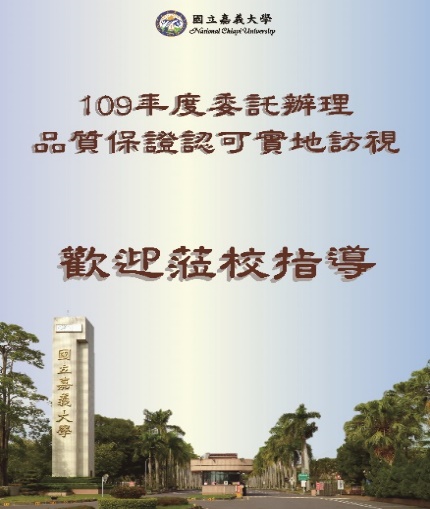 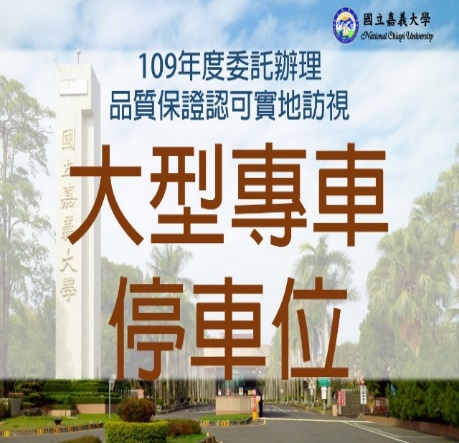 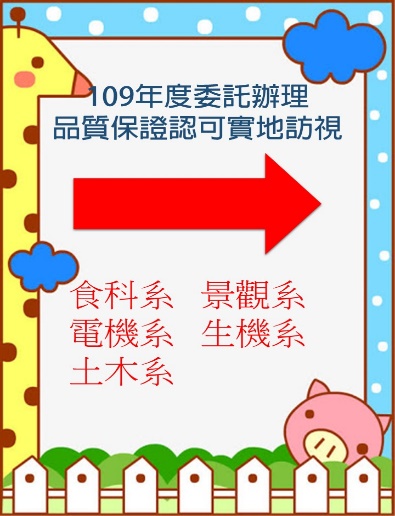 研發處製作研發處製作，張貼於蘭潭校區警衛室前研發處製作，放置於規劃評鑑中心大型車停放區位置研發處製作，放置於進入校區合作社之主叉路口學院製作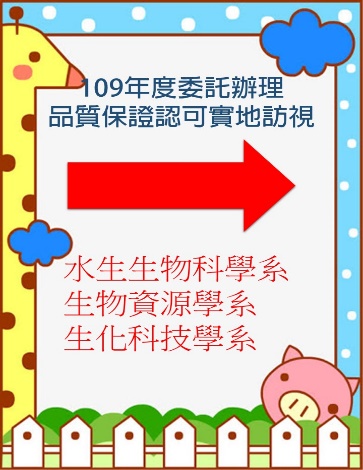 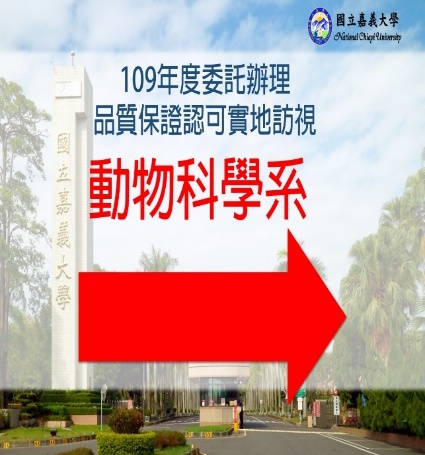 學院製作A1格式，放置於前往多個系所之叉路口A1格式，放置於前往單一系所之叉路口系所製作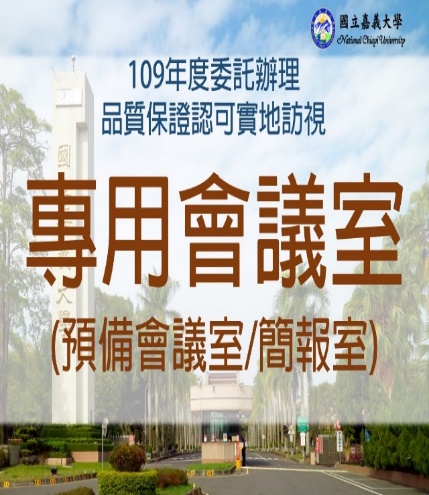 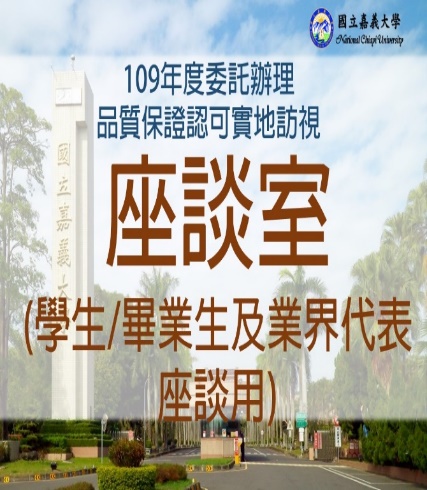 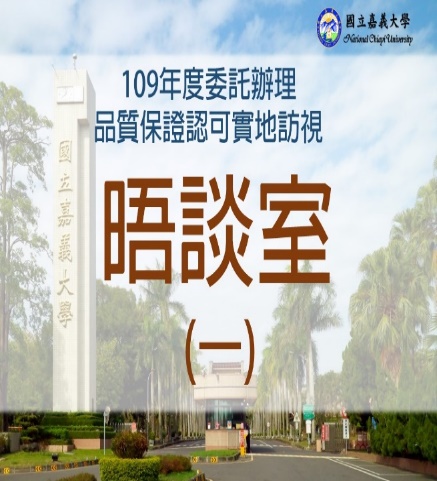 系所製作A3格式A3格式A3格式109年度委託辦理品質保證認可看版放置分工表(蘭潭校區)      109年度委託辦理品質保證認可看版放置分工表(蘭潭校區)      109年度委託辦理品質保證認可看版放置分工表(蘭潭校區)      109年度委託辦理品質保證認可看版放置分工表(蘭潭校區)      系所製作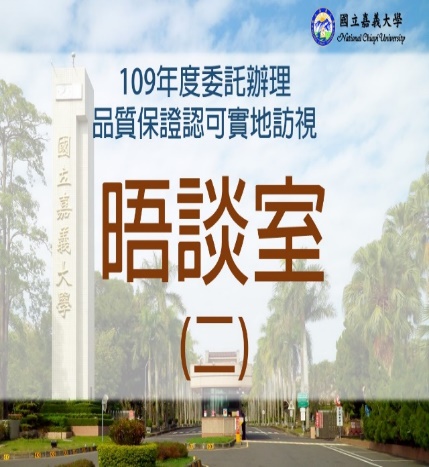 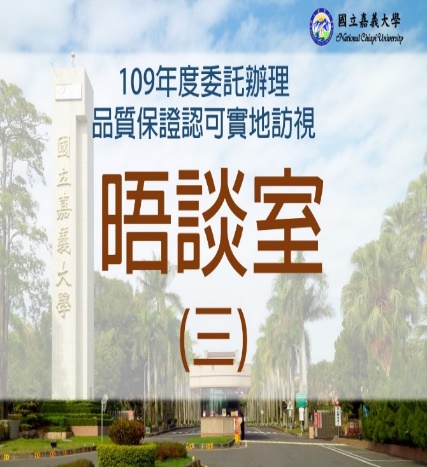 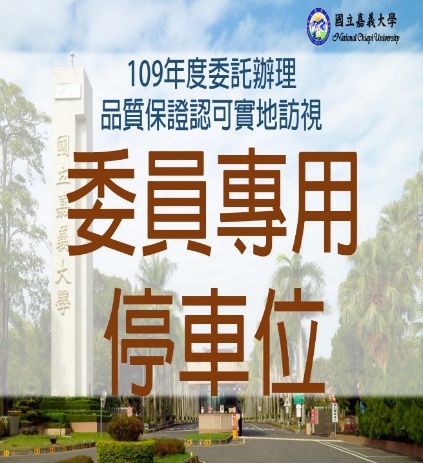 系所製作A3格式A3格式A1格式，放置於系所前之停車格前，亦可保留車位系所製作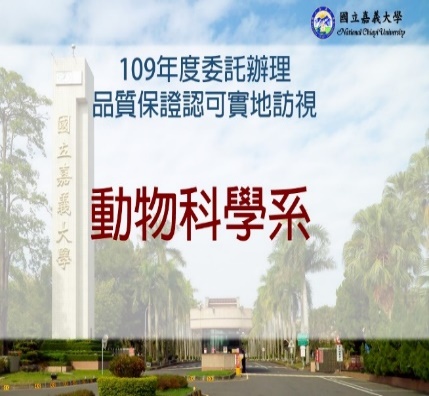 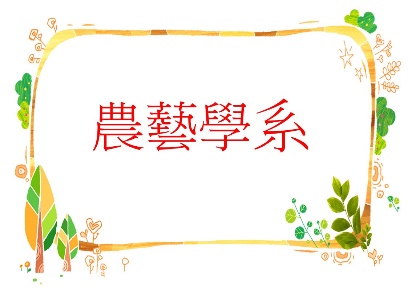 系所製作A1格式，放置於系所建築物前之明顯位置處A1格式，放置於系所前之停車格，指引委員停好車輛如何前往系所109年度委託辦理品質保證認可看版放置分工表(民雄校區)      109年度委託辦理品質保證認可看版放置分工表(民雄校區)      109年度委託辦理品質保證認可看版放置分工表(民雄校區)      109年度委託辦理品質保證認可看版放置分工表(民雄校區)      研發處製作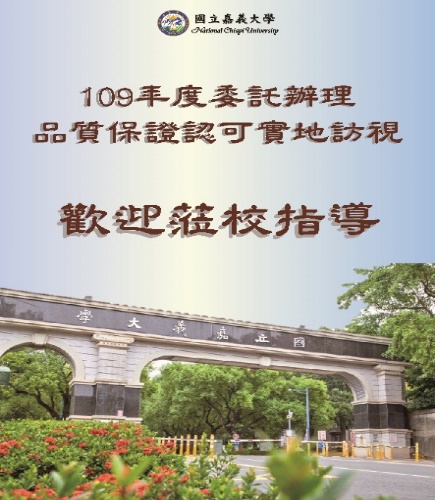 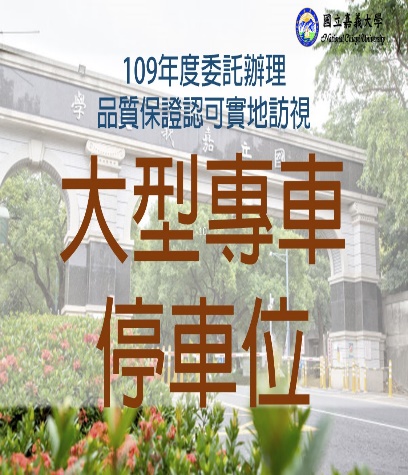 研發處製作研發處製作，張貼於民雄校區警衛室前研發處製作，放置於規劃評鑑中心大型車停放區位置研發處製作，放置於進入校區之行政大樓前主叉路口學院製作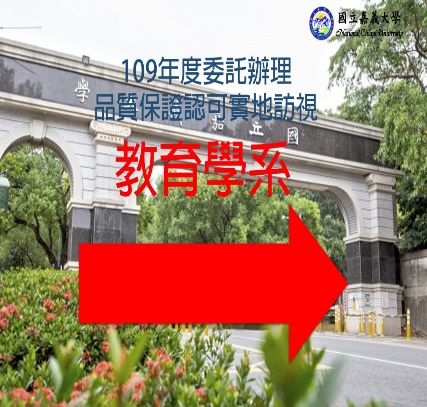 學院製作A1格式，放置於前往多個系所之叉路口A1格式，放置於前往單一系所之叉路口系所製作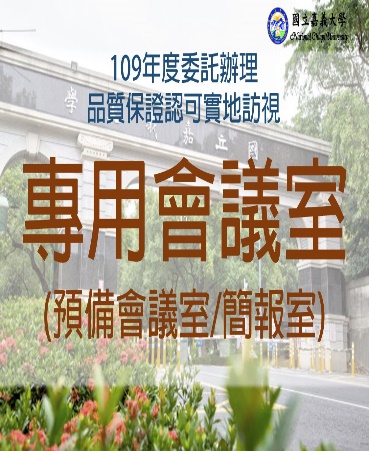 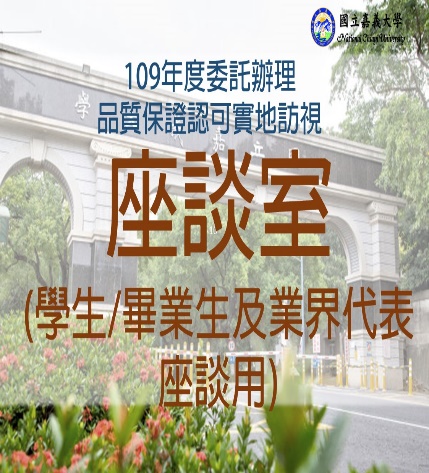 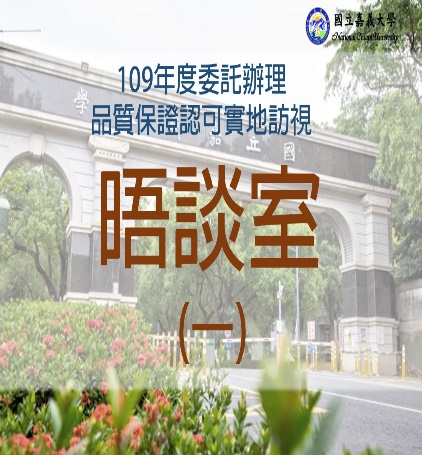 系所製作A3格式A3格式A3格式109年度委託辦理品質保證認可看版放置分工表(民雄校區)      109年度委託辦理品質保證認可看版放置分工表(民雄校區)      109年度委託辦理品質保證認可看版放置分工表(民雄校區)      109年度委託辦理品質保證認可看版放置分工表(民雄校區)      系所製作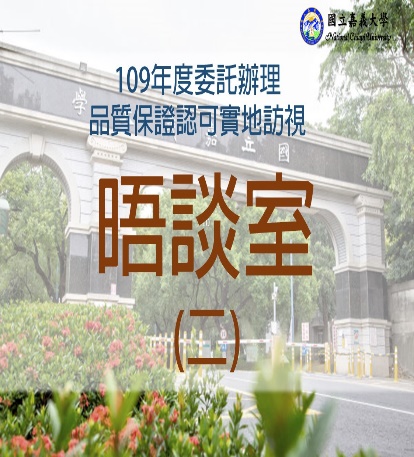 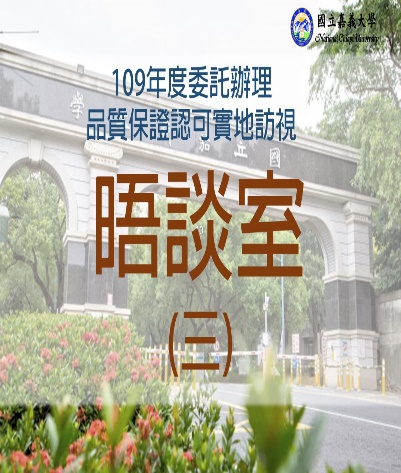 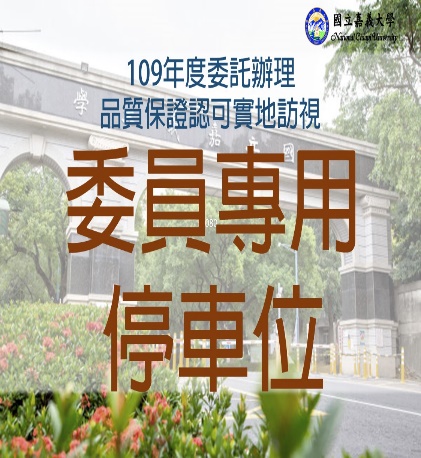 系所製作A3格式A3格式A1格式，放置於系所前之停車格前，亦可保留車位系所製作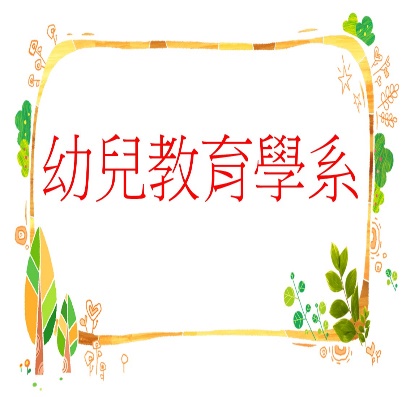 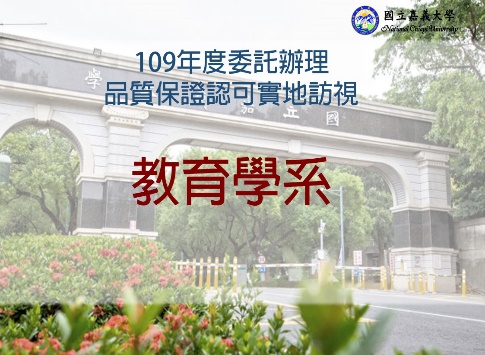 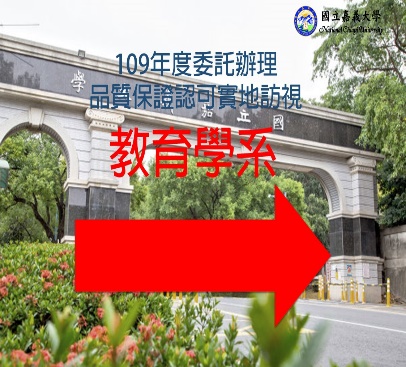 系所製作A1格式，放置於系所建築物前之明顯位置處A1格式，放置於系所建築物前之明顯位置處A1格式，放置於系所前之停車格，指引委員停好車輛如何前往系所109年度委託辦理品質保證認可看版放置分工表(新民校區)      109年度委託辦理品質保證認可看版放置分工表(新民校區)      109年度委託辦理品質保證認可看版放置分工表(新民校區)      109年度委託辦理品質保證認可看版放置分工表(新民校區)      研發處製作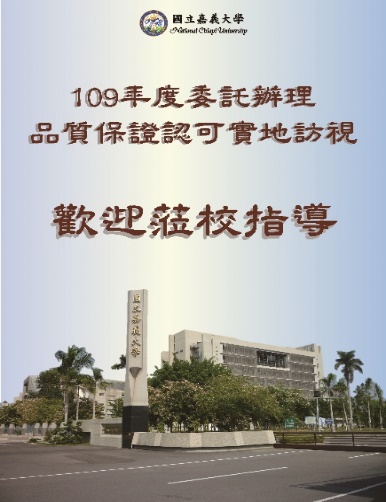 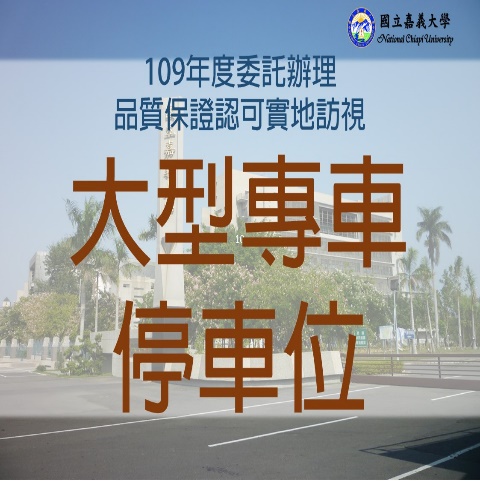 研發處製作研發處製作，張貼於新民校區警衛室前研發處製作，放置於規劃評鑑中心大型車停放區位置研發處製作，放置於進入校區之第一個主叉路口學院製作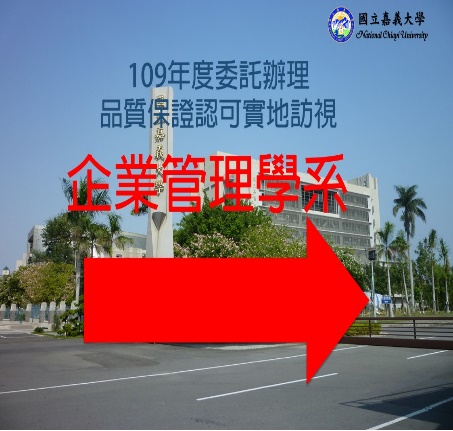 學院製作A1格式，放置於前往多個系所之叉路口A1格式，放置於前往單一系所之叉路口系所製作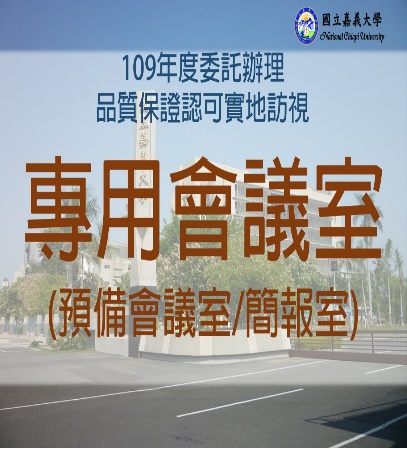 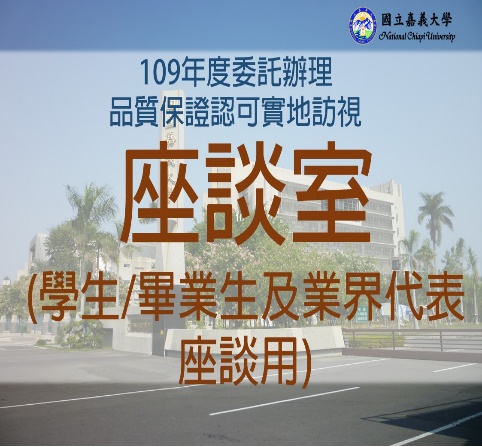 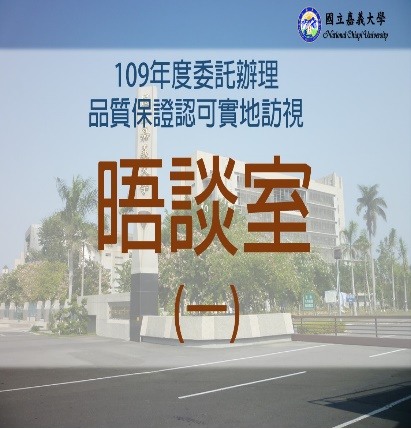 系所製作A3格式A3格式A3格式109年度委託辦理品質保證認可看版放置分工表(新民校區)      109年度委託辦理品質保證認可看版放置分工表(新民校區)      109年度委託辦理品質保證認可看版放置分工表(新民校區)      109年度委託辦理品質保證認可看版放置分工表(新民校區)      系所製作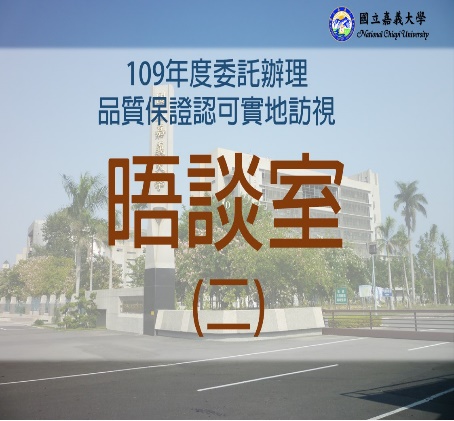 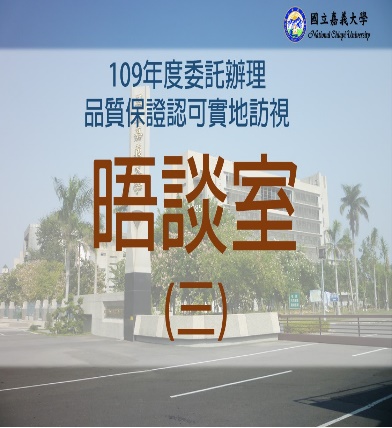 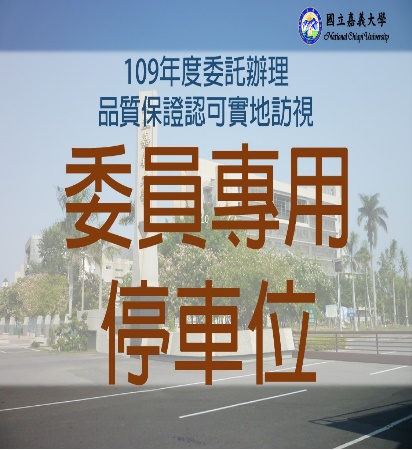 系所製作A3格式A3格式A1格式，放置於系所前之停車格前，亦可保留車位系所製作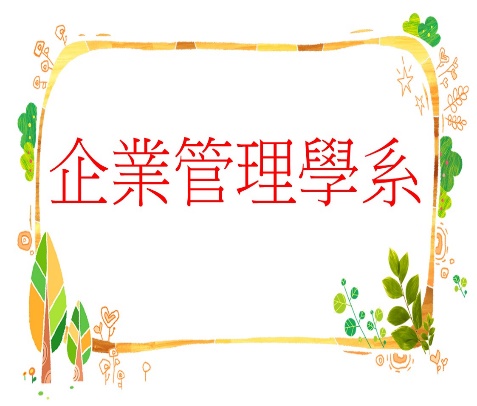 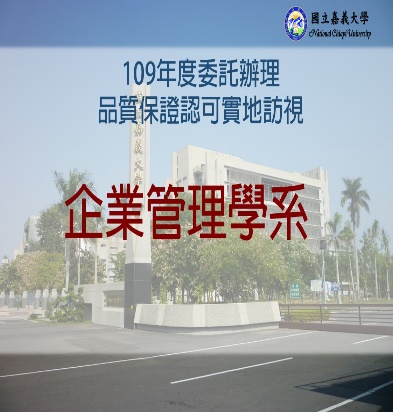 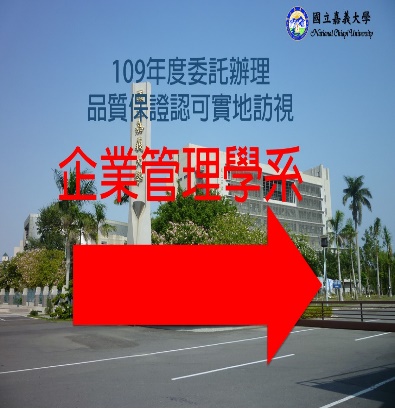 系所製作A1格式，放置於系所建築物前之明顯位置處A1格式，放置於系所建築物前之明顯位置處A1格式，放置於系所前之停車格，指引委員停好車輛如何前往系所